Project 12: Chinese Literature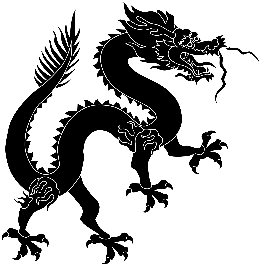 Key LanguageKey Language鸡 jīchicken蛋 dànegg生 shēngto give birth/ to hatch到底 dào dǐin the end/finally有 yǒu to exist/there is当然 dāng ránof course一定 yí dìngfor sure/definitely不一定 bù yí dìngnot necessarily先 xiānfirst才cái only then硬币 yìng bìcoin年轻人 nián qīng rényoung people找 zhǎoto look for躺 tǎngto lie down看也不看 kàn yě bú kànnot even look激动地 jī dòng deexcitedly捡起 jiǎn qǐto pick up心里想 xīn lǐ xiǎngthink of oneself没出息 méi chū xi(someone) has no future/ good for nothingTask numberEstimated time to complete (mins)15245320490560610730Total time260 (4hr 20 m)Key LanguageKey Language白白地 bái bái dein vain/fruitless溜走 liū zǒuto slip away工资 gōng zīsalary/wages留 liúto stay经理 jīng lǐmanager还 háistill发财 fā cáito make a fortune 绅士般地shēn shì bān deelegantly/like a gentleman免费 miǎn fèifree依 yīto lean on/to depend on尽 jìnfinished/to the limit欲 yùto wish/to desire穷 qióngthe entire/ the extreme里 lǐmeasurement of length (approx. 500m)目 mùto see/eye上shàngto go up